MEC/SETECINSTITUTO FEDERAL DE EDUCAÇÃO, CIÊNCIA E TECNOLOGIA SUL- RIO- GRANDENSEORIENTAÇÕES PARA PREENCHIMENTO DA MATRIZ# É necessário que o componente curricular que irá substituir, tenha carga horária IGUAL ou MAIOR ao componente que será substituído.# Um componente pode substituir dois ou mais componentes desde que sua carga horária seja IGUAL ou MAIOR a soma das cargas horárias a serem substituídas.# Dois ou mais componentes podem substituir um componente, desde que a soma de suas cargas horárias seja IGUAL ou MAIOR que a do componente substituído.# Só é necessário constar na Matriz de Equivalência / Substituição componentes com CÓDIGOS DIFERENTES entre si, componentes com mesmo código já possuem equivalência.MATRIZ DE EQUIVALÊNCIA / SUBSTITUIÇÃOMATRIZ DE EQUIVALÊNCIA / SUBSTITUIÇÃOMATRIZ DE EQUIVALÊNCIA / SUBSTITUIÇÃOMATRIZ DE EQUIVALÊNCIA / SUBSTITUIÇÃOMATRIZ DE EQUIVALÊNCIA / SUBSTITUIÇÃOMATRIZ DE EQUIVALÊNCIA / SUBSTITUIÇÃOMATRIZ DE EQUIVALÊNCIA / SUBSTITUIÇÃOMATRIZ DE EQUIVALÊNCIA / SUBSTITUIÇÃOMATRIZ DE EQUIVALÊNCIA / SUBSTITUIÇÃOMATRIZ DE EQUIVALÊNCIA / SUBSTITUIÇÃOCAMPUS PELOTASCAMPUS PELOTASCAMPUS PELOTASCAMPUS PELOTASCAMPUS PELOTASCAMPUS PELOTASCAMPUS PELOTASCAMPUS PELOTASCAMPUS PELOTASCAMPUS PELOTASFORMAÇÃO PEDAGÓGICA PARA GRADUADOS NÃO LICENCIADOSFORMAÇÃO PEDAGÓGICA PARA GRADUADOS NÃO LICENCIADOSFORMAÇÃO PEDAGÓGICA PARA GRADUADOS NÃO LICENCIADOSFORMAÇÃO PEDAGÓGICA PARA GRADUADOS NÃO LICENCIADOSFORMAÇÃO PEDAGÓGICA PARA GRADUADOS NÃO LICENCIADOSFORMAÇÃO PEDAGÓGICA PARA GRADUADOS NÃO LICENCIADOSFORMAÇÃO PEDAGÓGICA PARA GRADUADOS NÃO LICENCIADOSFORMAÇÃO PEDAGÓGICA PARA GRADUADOS NÃO LICENCIADOSFORMAÇÃO PEDAGÓGICA PARA GRADUADOS NÃO LICENCIADOSFORMAÇÃO PEDAGÓGICA PARA GRADUADOS NÃO LICENCIADOSMATRIZ                Nº/VIGÊNCIAMATRIZ                Nº/VIGÊNCIAMATRIZ                Nº/VIGÊNCIAMATRIZ                Nº/VIGÊNCIASENTIDO                          DA SUBSTITUIÇÃOSENTIDO                          DA SUBSTITUIÇÃOAPNPs OFERTADASAPNPs OFERTADASAPNPs OFERTADASAPNPs OFERTADASNOME DO COMPONENTECÓDIGOPERÍODO LETIVOCHSENTIDO                          DA SUBSTITUIÇÃOSENTIDO                          DA SUBSTITUIÇÃOCHPERÍODO LETIVOCÓDIGO DA APNPNOME DA APNPEducação Mediada por Tecnologias II2406072020/130h/a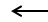 40h/a2020/E245466TICs para Ensino Remoto - APNPSociologia da educaçãoPEL_DES 2972020/145/ha45/ha2020/EAPNP.FPG.010Sociologia da EducaçãoEducação, Sociedade e TrabalhoPEL_DES.2792020/130302020/EAPNP.FPG.001Capitalismo dependente e Educação Frente os desafios da pandemiaFundamentos e Políticas da Educação Profissional e Tecnológica IIPEL_DES.2872020/130302020/EAPNP.FPG.006Políticas Públicas e Inclusão Social na Educação Profissional e Tecnológica.Educação, Cultura e Diversidade IIPEL_DES.2992020/130 302020/EAPNP.FPG.007FILOSOFIA E PENSAMENTO DA DIFERENÇA: alguns rastros conceituaisGestão EducacionalPEL DES.3012020/130302020/EAPNP.FPG.009Gestão EducacionalProdução TextualPEL_DES.3022020/130302020/EAPNP.FPG.013Produção TextualTeorias Educacionais ContemporâneasPEL_DES.2952020/130302020/EAPNP.FPG.012Teorias Educacionais ContemporâneasAtividade Docente Orientada IVPEL-DES.2982020/190902020/EAPNP.FPG.011ADO IVArte, educação e expressãoPEL_DES.2962020/130302020/EAPNP.FGP.008Formação no ciberespaço: ciberaulas e ciberpoéticas visuaisOrientação de Pesquisa IIIPEL_DES.3002020/130302020/EAPNP.FGP.4NOrientação de Pesquisa IIIComponente(s) que irá(ão) substituir (Ch igual ou maior)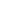 Componente(s) que irá(ão) ser substituído(s) (Ch igual ou menor)Componente(s) que irá(ão) ser substituído(s) (Ch igual ou menor)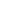 Componente(s) que irá(ão) substituir (Ch igual ou maior)Componentes de Carga Horária Igual, que se equivalem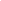 Componentes de Carga Horária Igual, que se equivalem